N TIPERS Forces I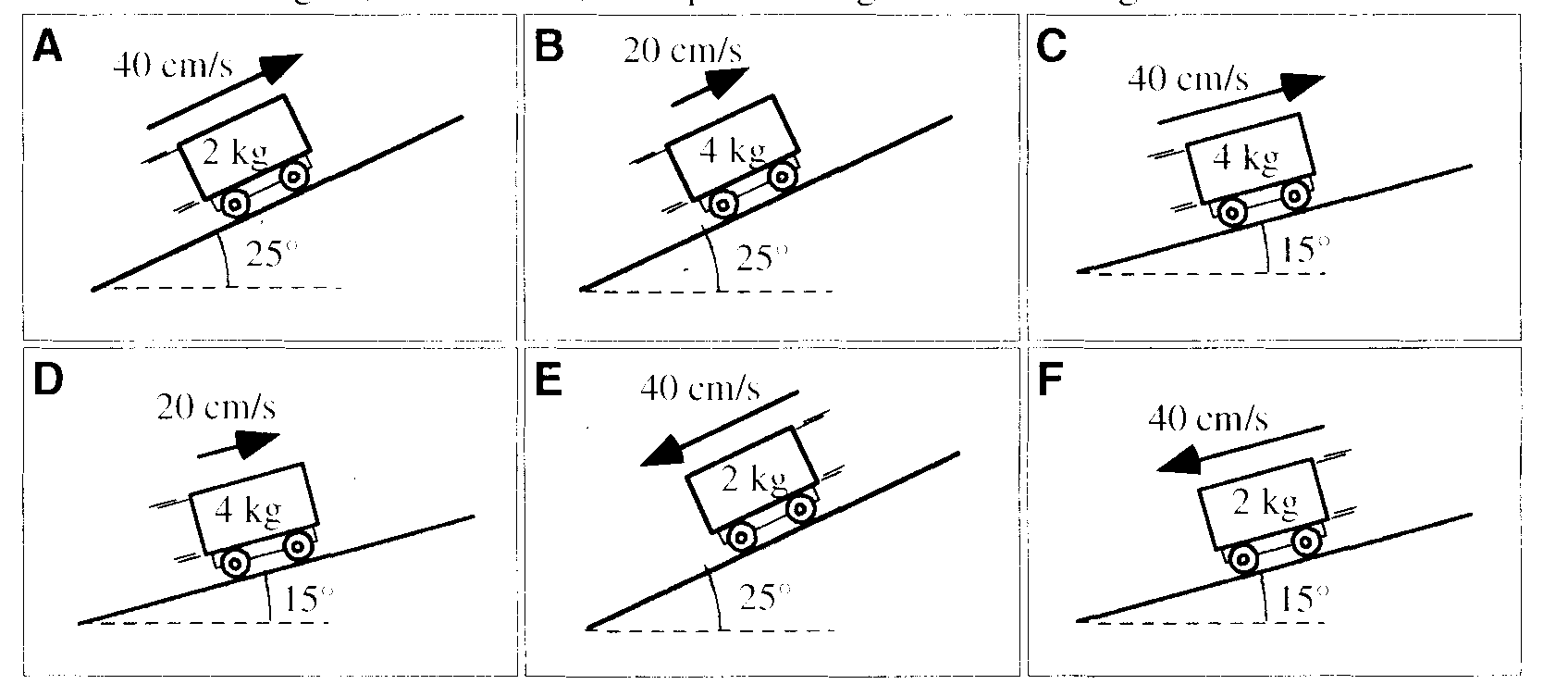 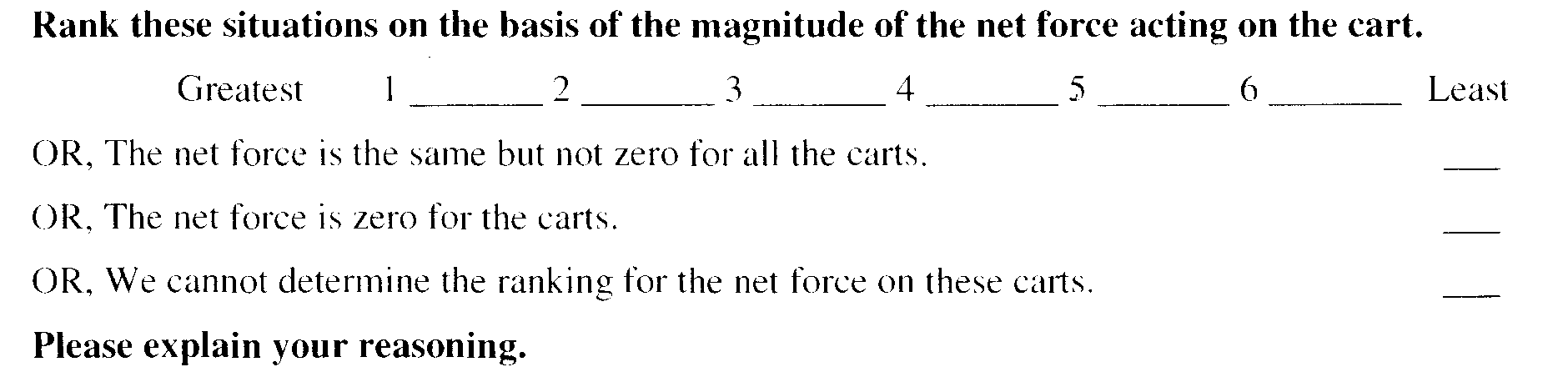 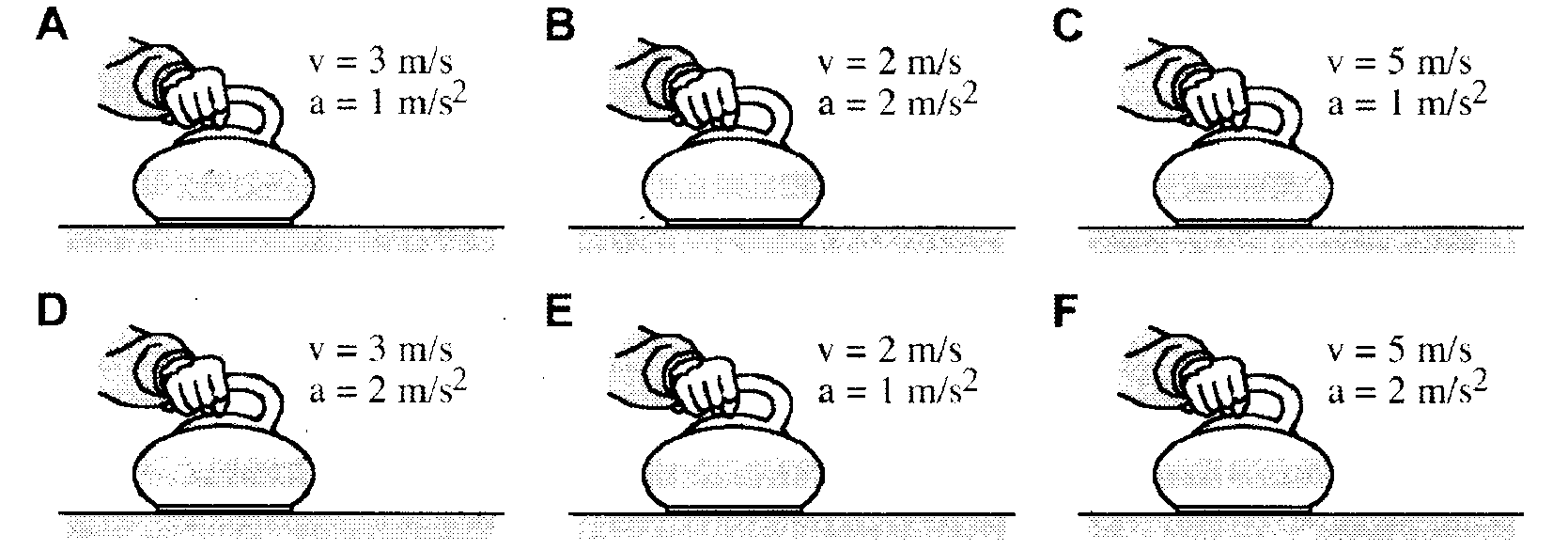 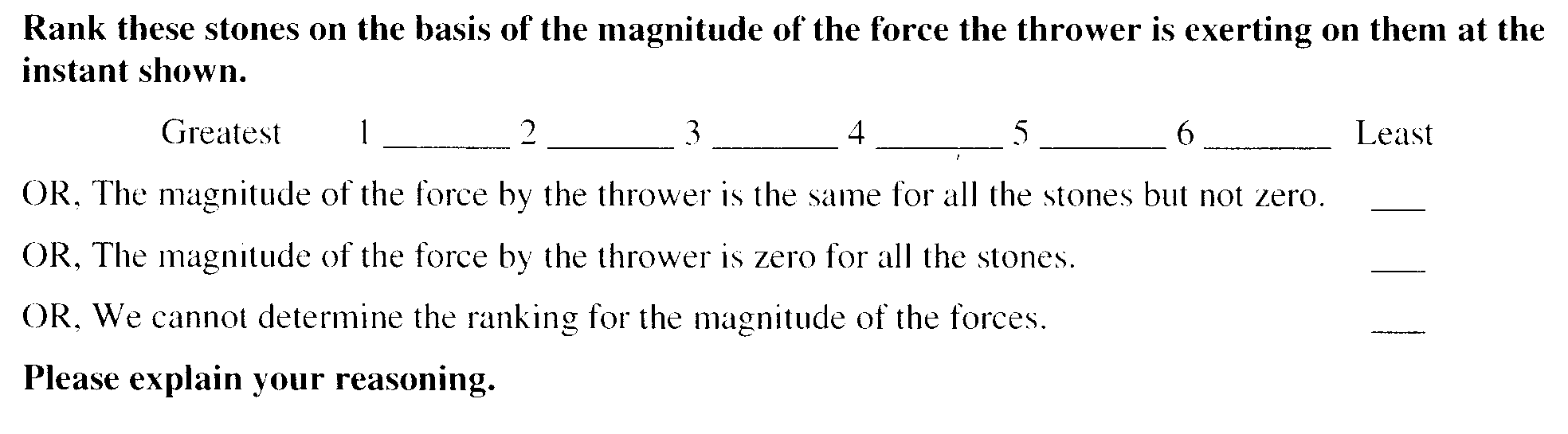 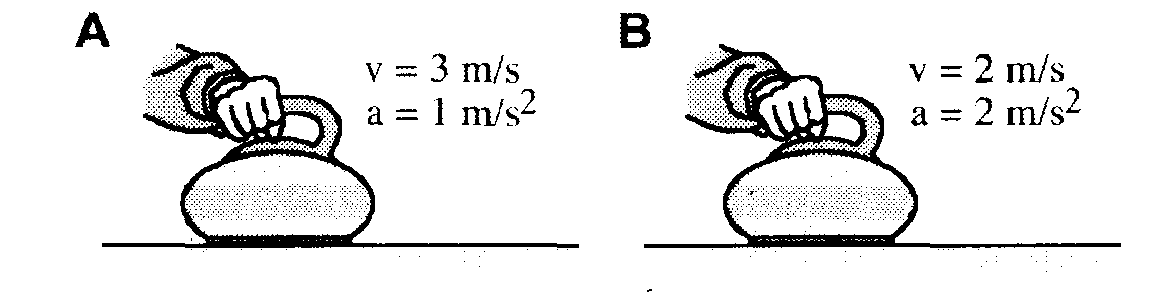 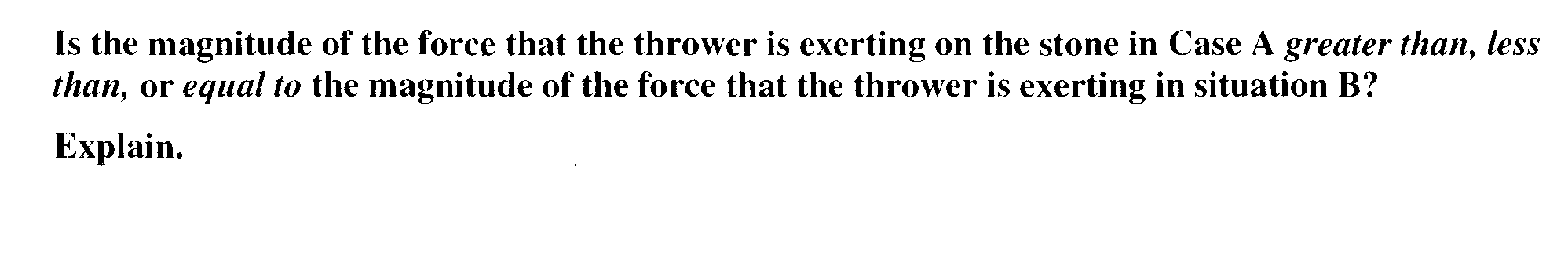 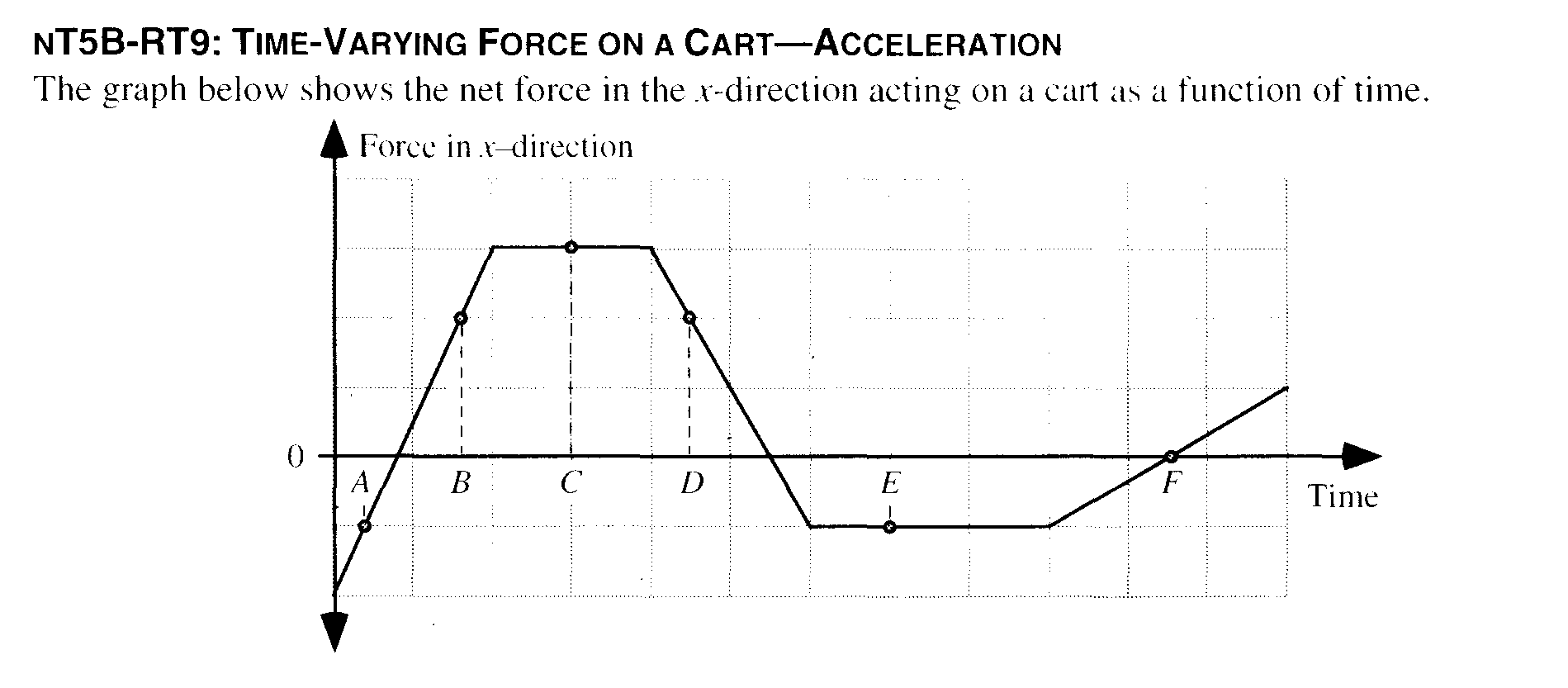 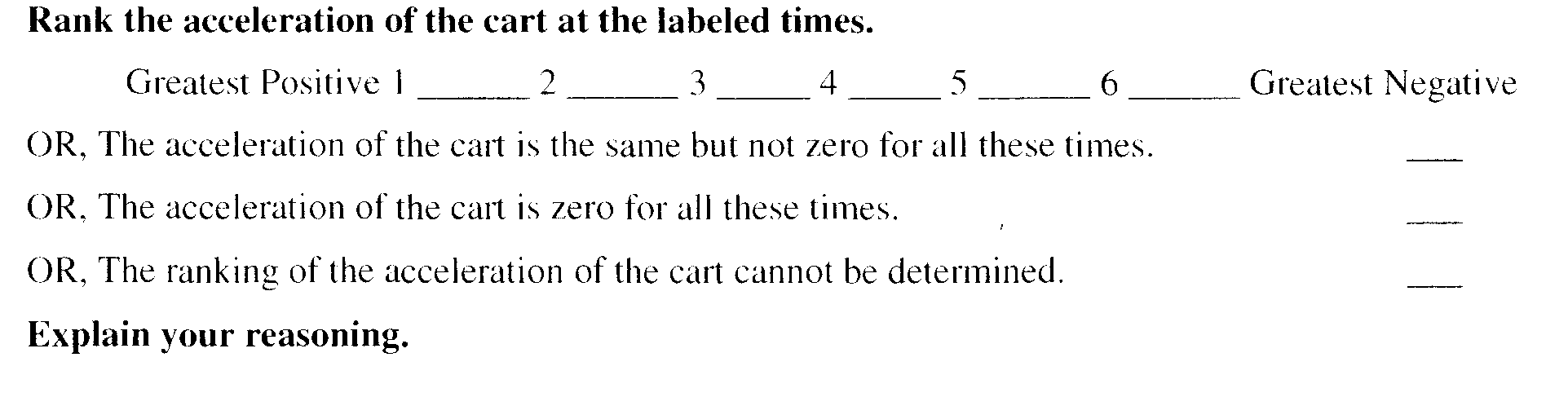 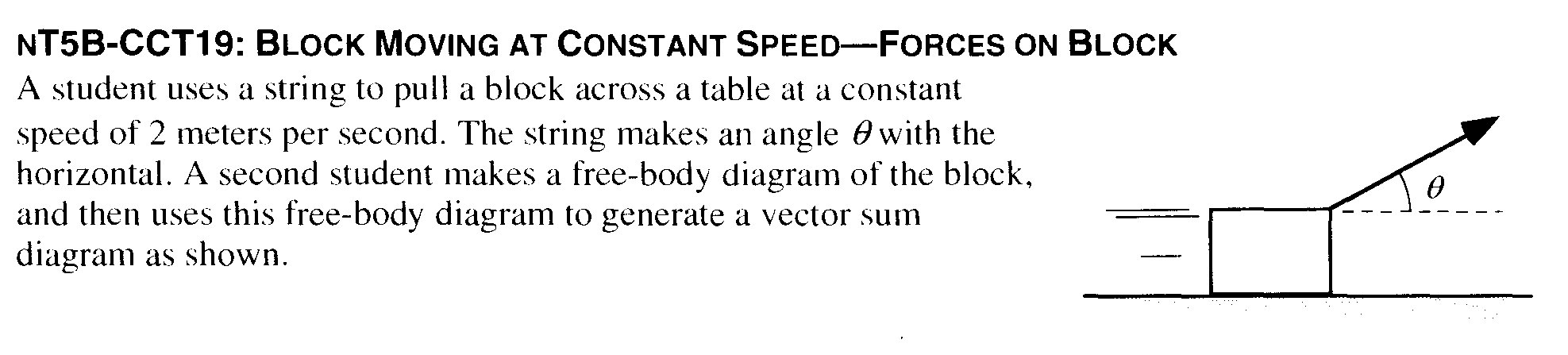 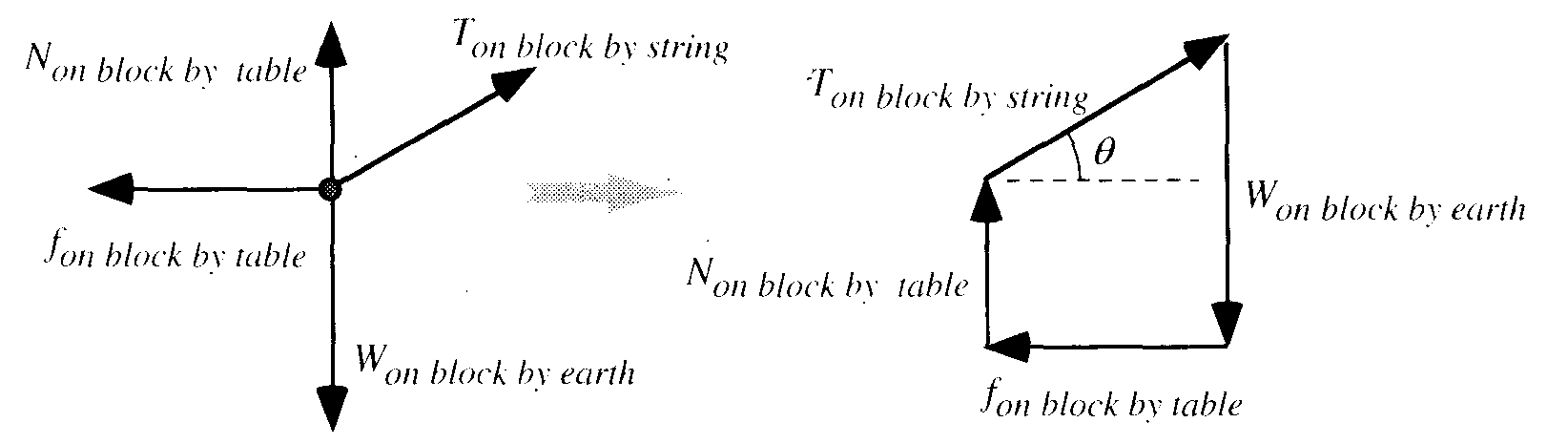 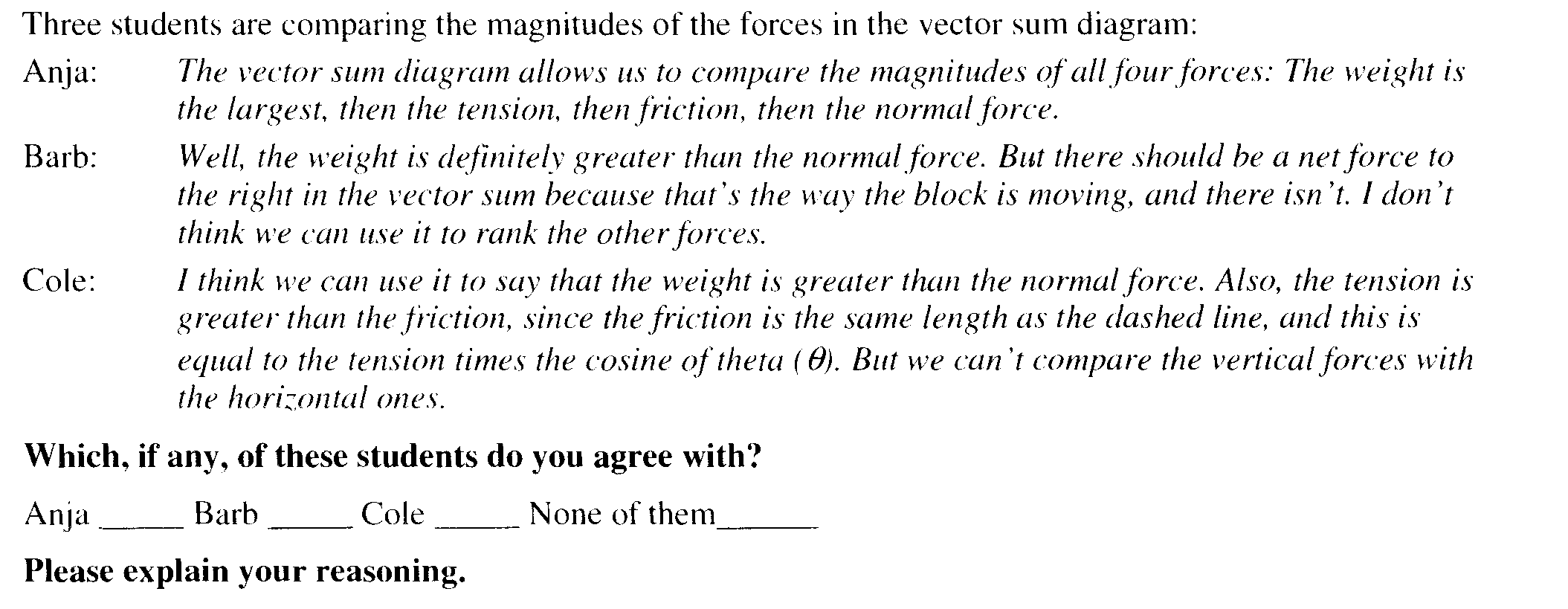 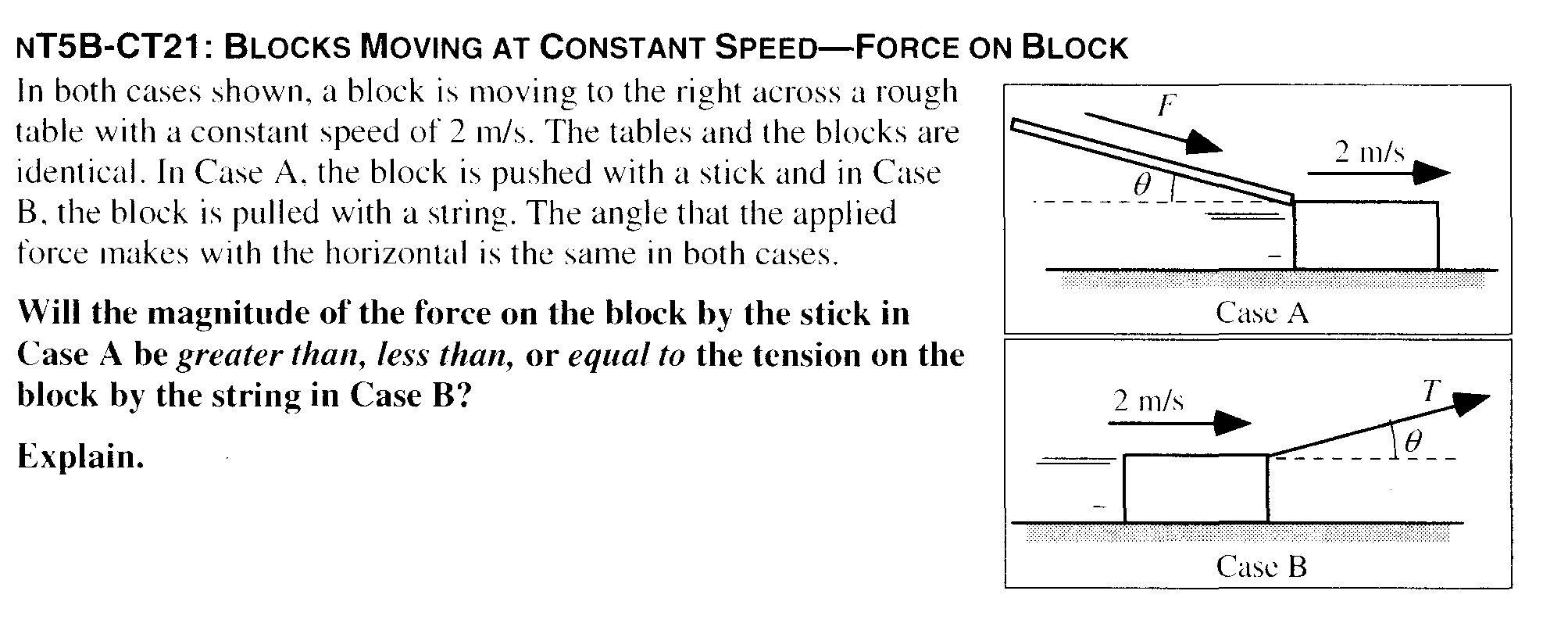 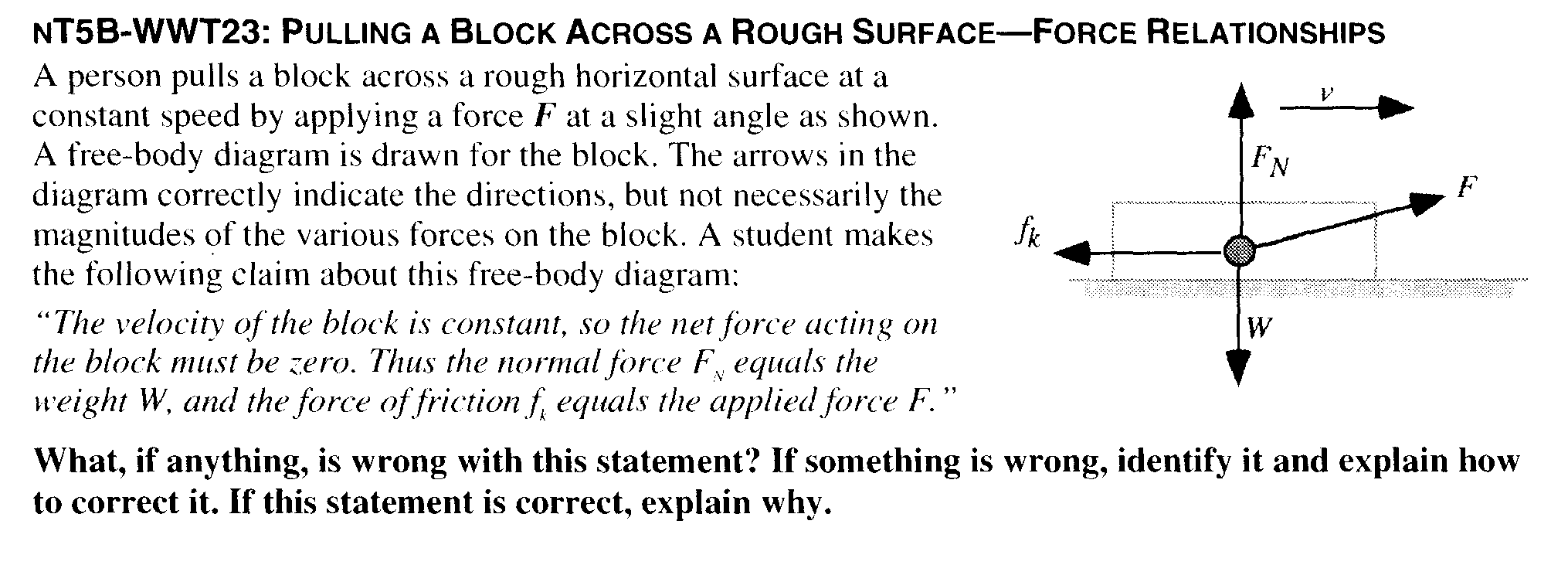 